无线气囊开关1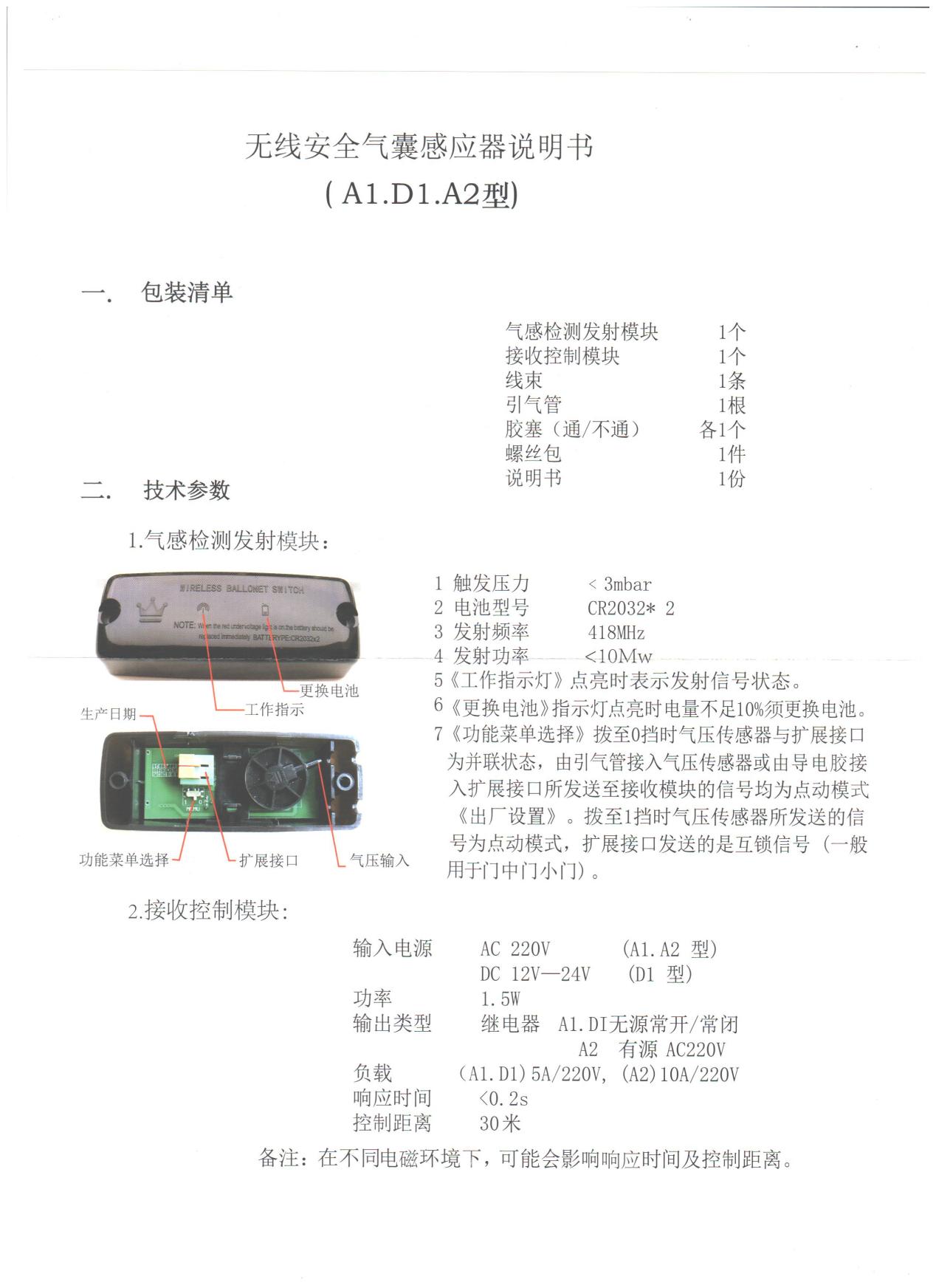 无线气囊开关2无线气囊开关2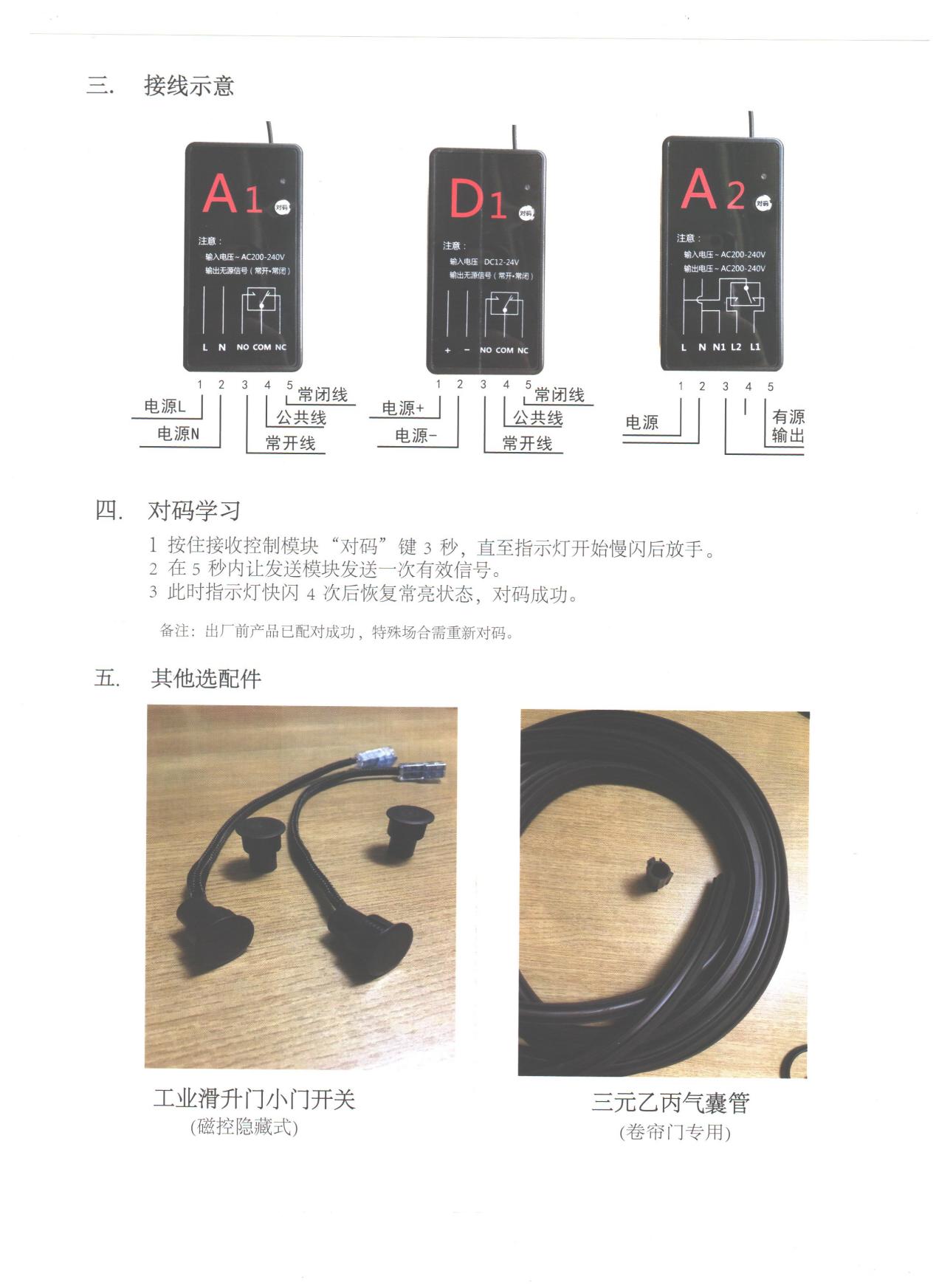 地磁地磁1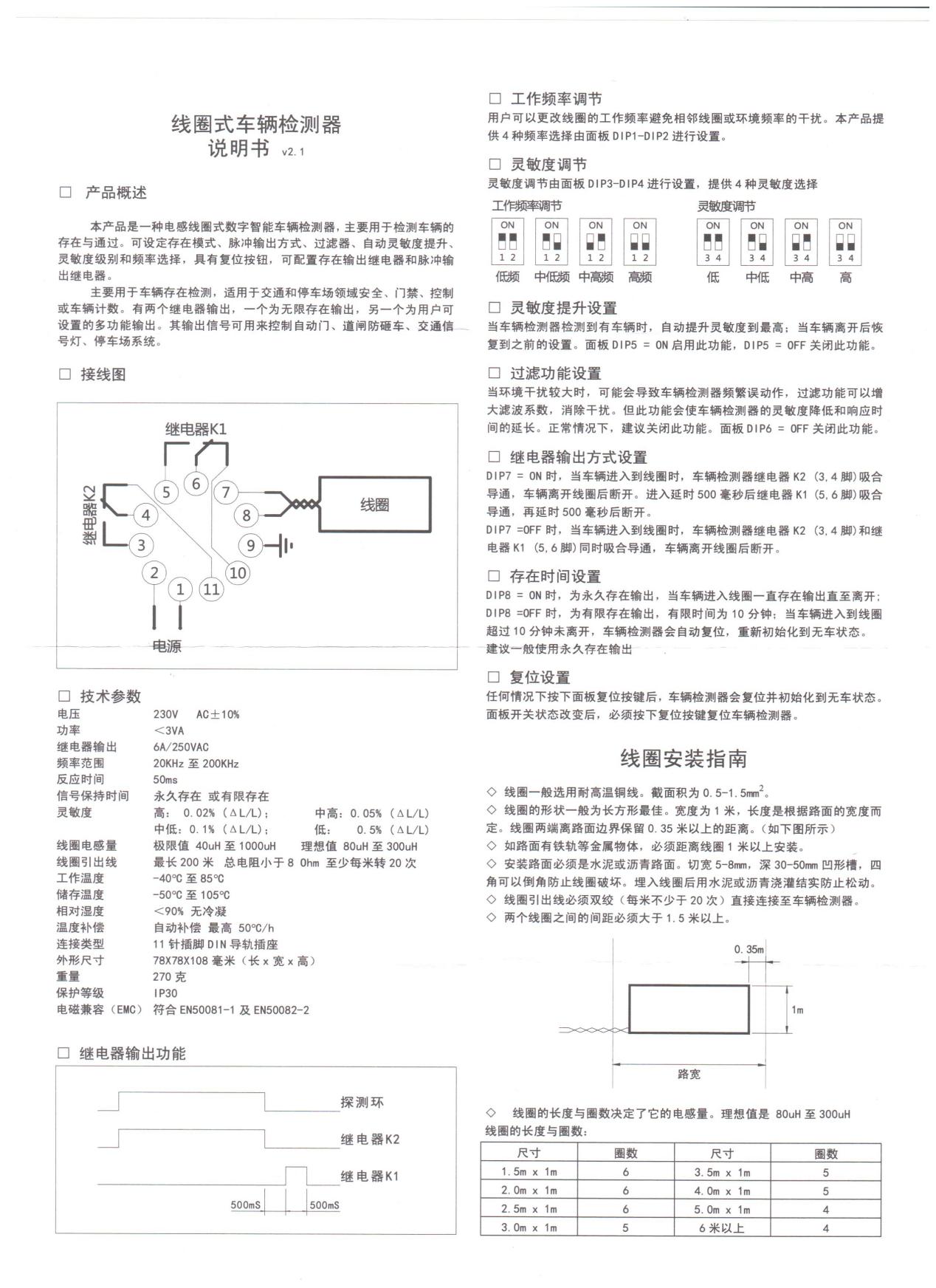 地磁2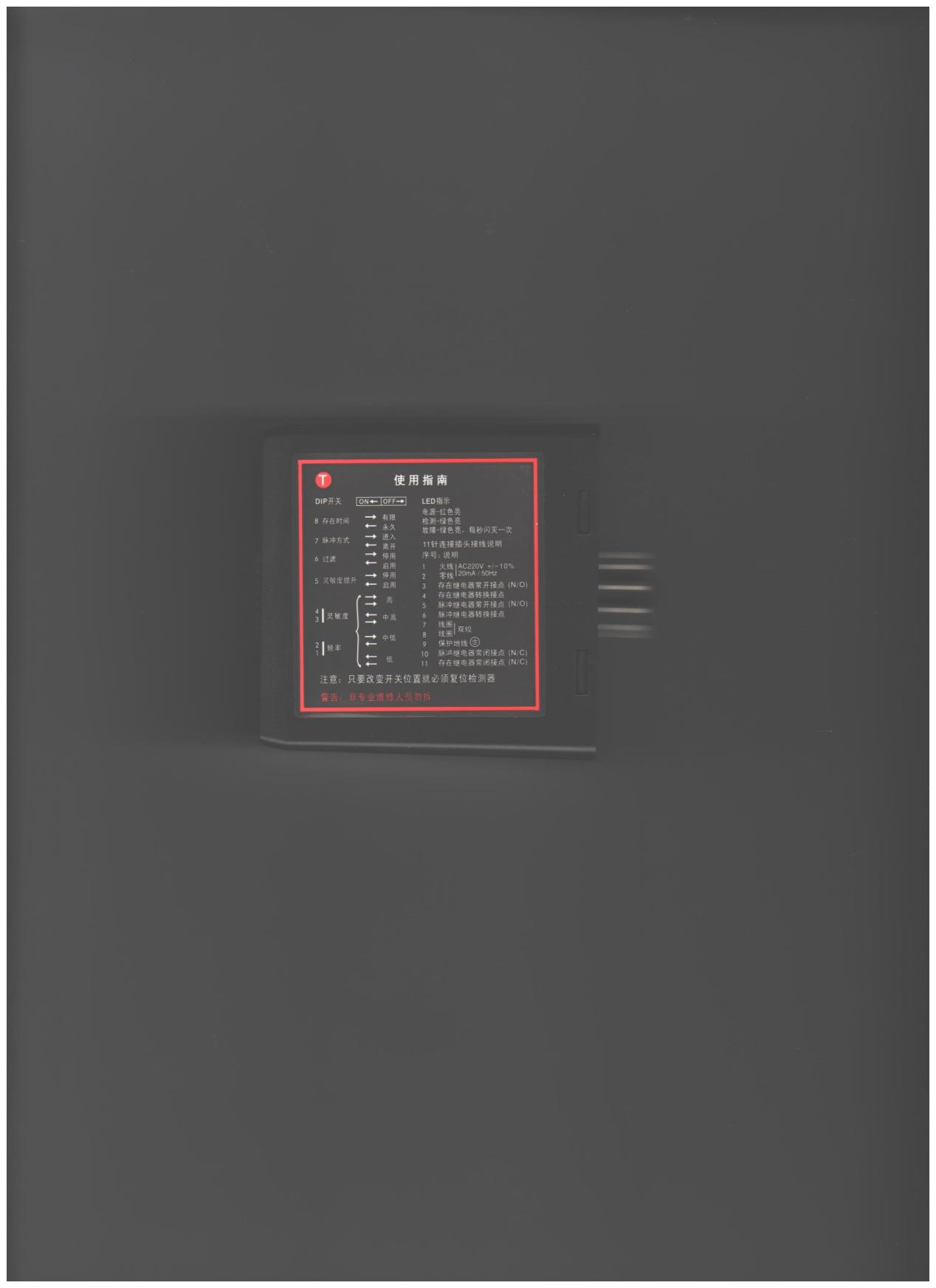 遥控器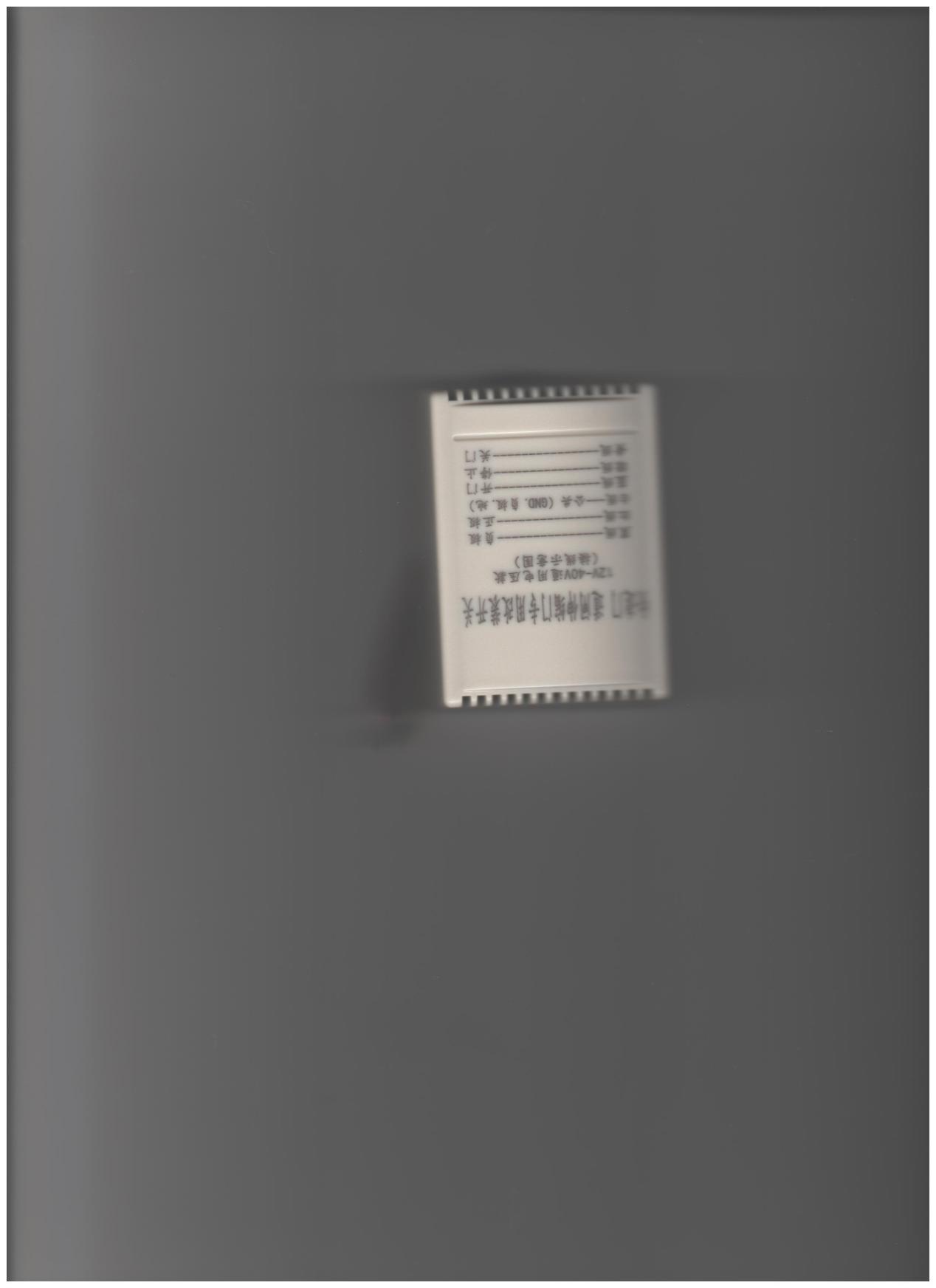 光电开关1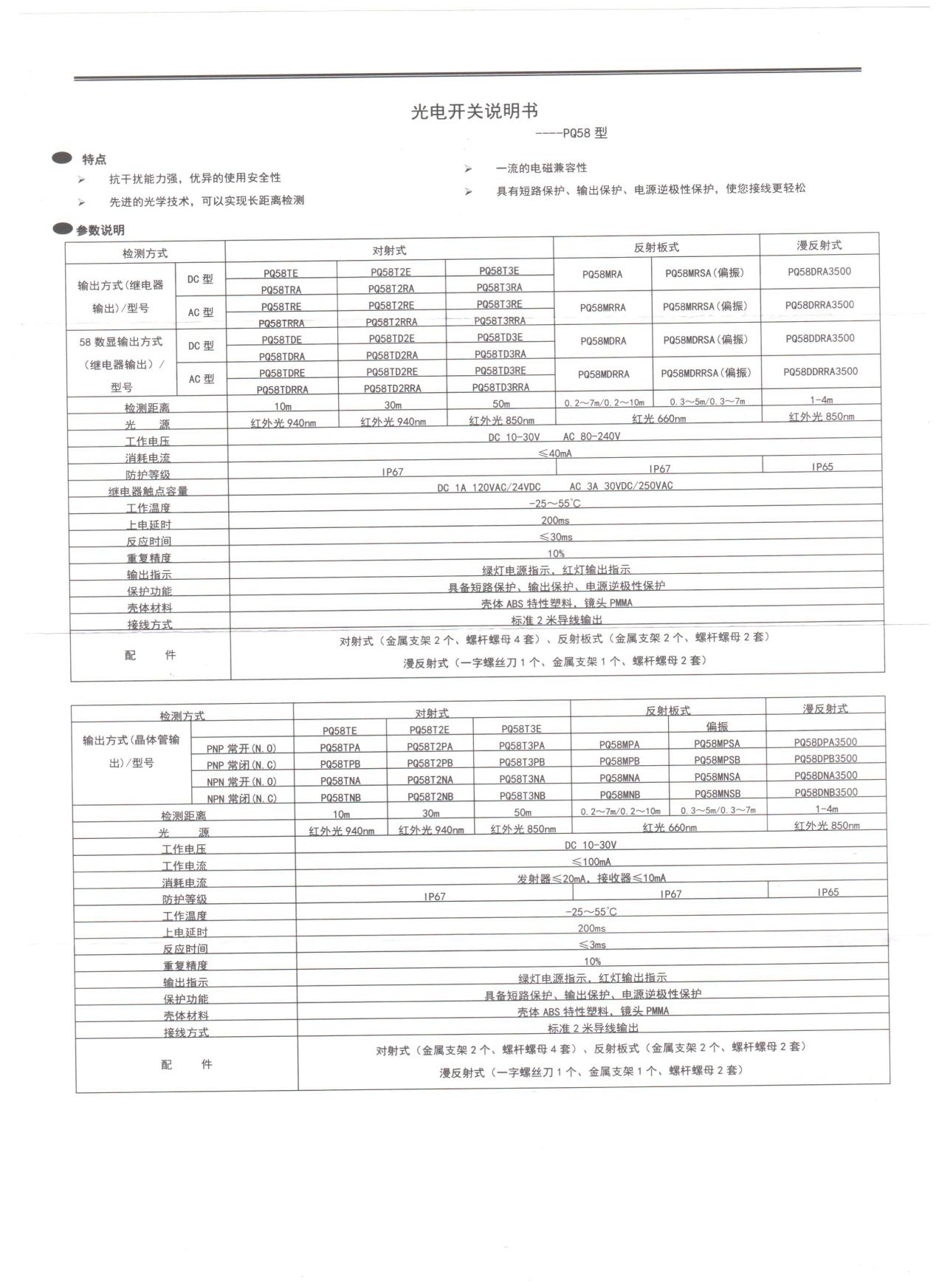 光电开关2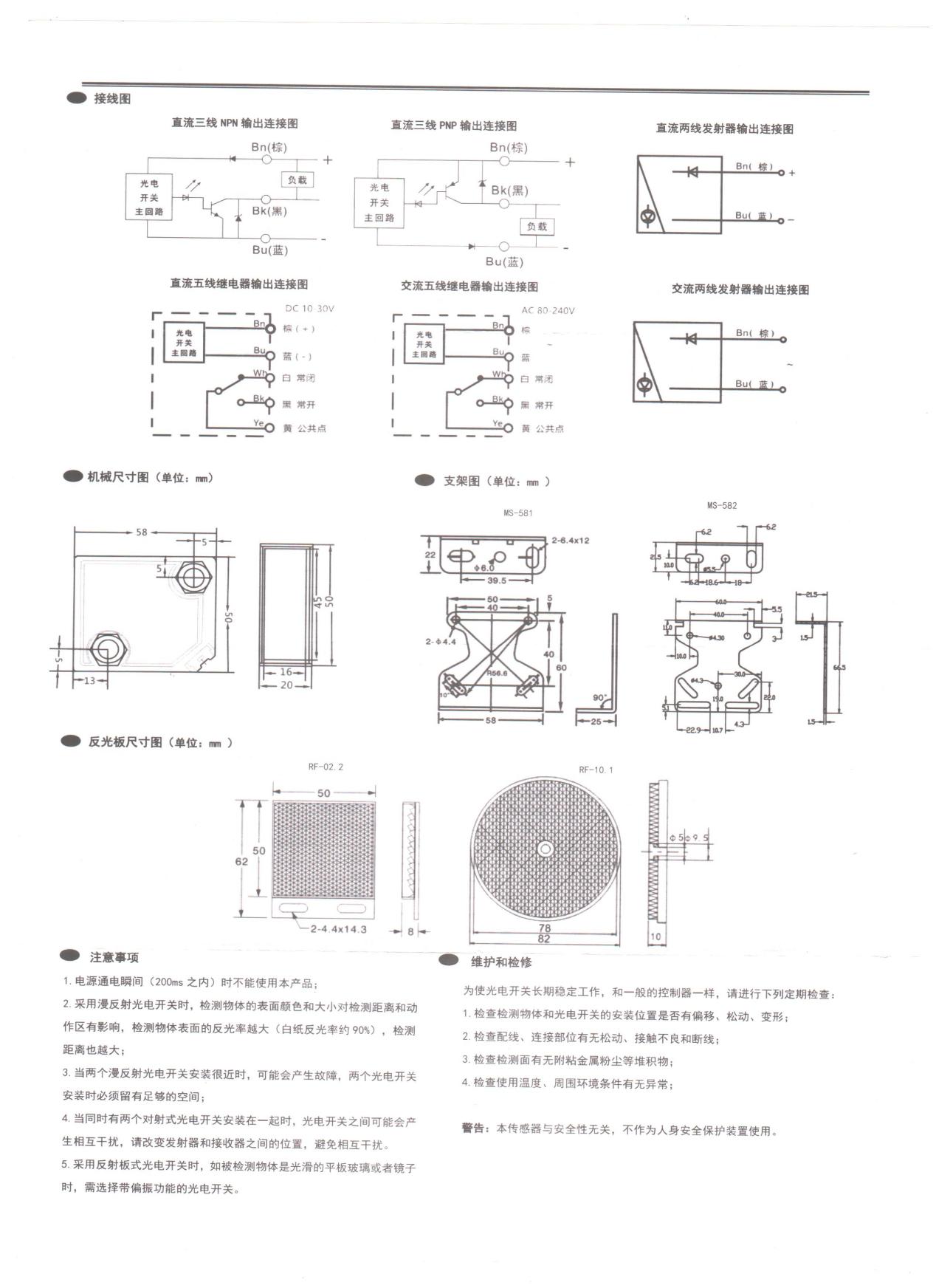 雷达1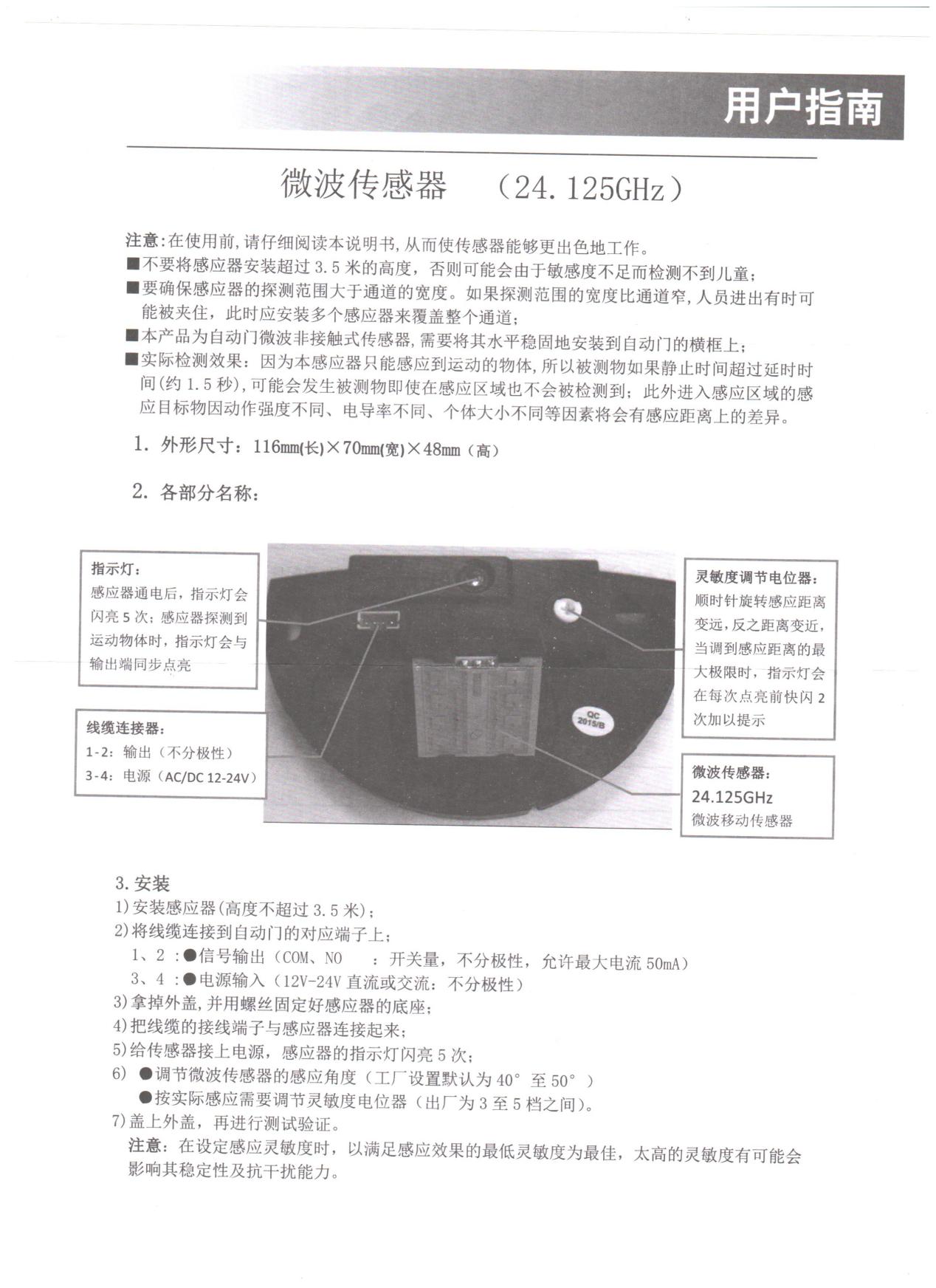 雷达2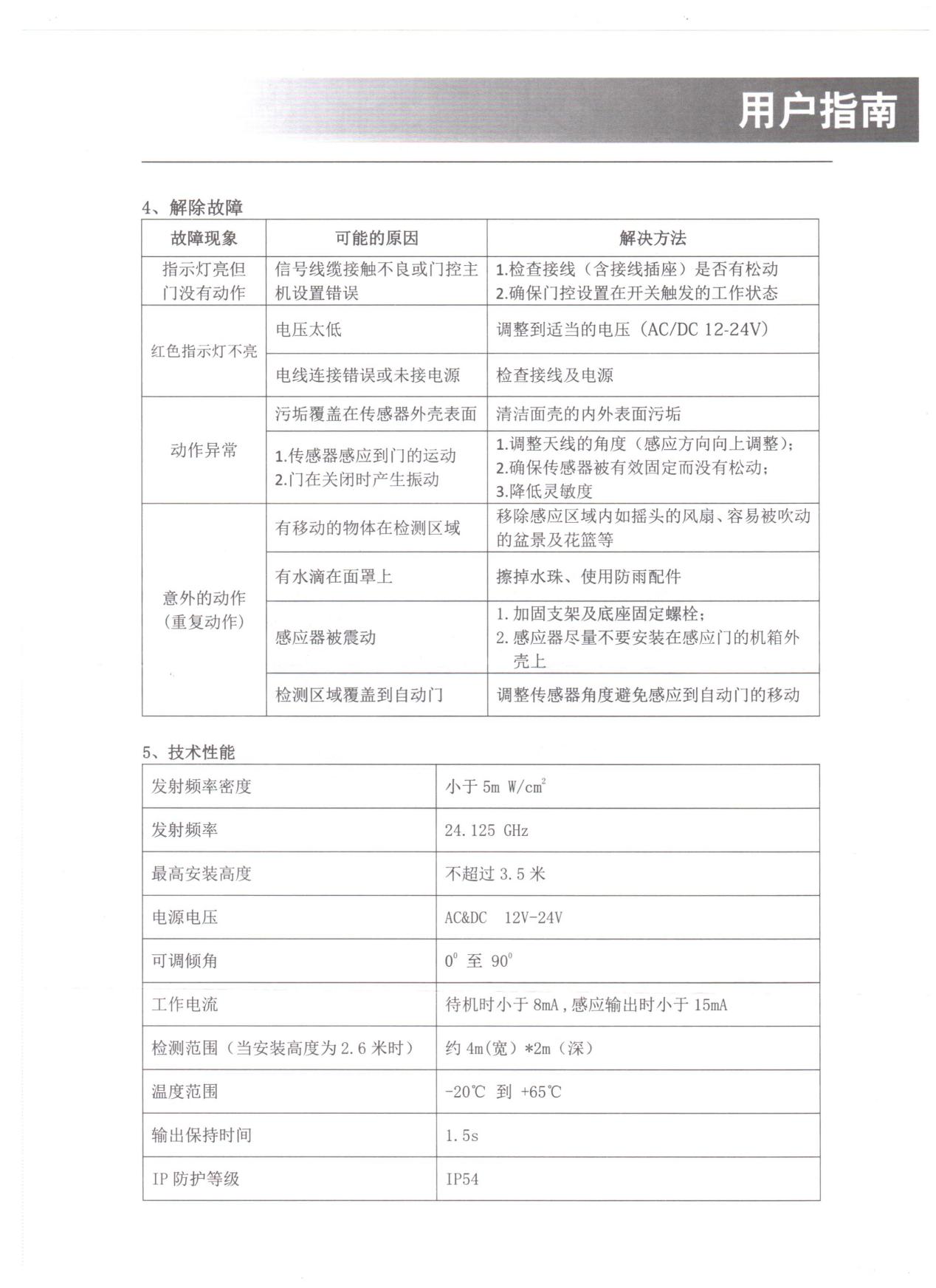 